МИНИСТЕРСТВО КУЛЬТУРЫ РОССИЙСКОЙ ФЕДЕРАЦИИ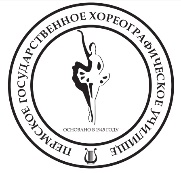 федеральное государственное бюджетное профессиональноеобразовательное учреждение «ПЕРМСКОЕ ГОСУДАРСТВЕННОЕ ХОРЕОГРАФИЧЕСКОЕ УЧИЛИЩЕ»Петропавловская ул., д.18, г. Пермь, 614000Тел/факс (342) 212-37-80, (342) 212-79-66 E-mail: pghu@ballet59.ru ОКПО 02176105 ОГРН 1025900523791 ИНН/КПП 5902290297/590201001Тел/факс (342) 212-45-53 E-mail: ballet_zakupki@perm.ruhttp://www.balletschool.perm.ruИнформационное письмо участникам и финалистам конкурсаВ связи с ухудшением эпидемиологической обстановки в Пермском крае оргкомитет и жюри I Открытого конкурса педагогического мастерства им. Л.П. Сахаровой вносит изменения и поправки в регламент проведения финального тура конкурса и форму проведения курсов повышения квалификации.Контактное лицо – Каменских Ольга Владимировна, metodist@ballet59.ru, 89124821102 (Viber, WhatsApp)ДатаМероприятиеПримечания10 - 16 сентября 2021ФиналистамСъемка и загрузка видео конкурсных мастер-классов (со своими обучающимися) и видео выполнения испытаний для концертмейстеров. Видео загружается на канал YouTube. Рекомендуется указать в названии видеосюжета фамилию, инициалы конкурсанта, название образовательной организации или творческого коллектива. Ссылка отправляется по электронной почте на адрес metodist@ballet59.ru Ссылки будут доступны только членам жюри конкурса.17 – 21 сентябряФиналистамДистанционная работа жюри, определение призеров из числа финалистов.Все финалисты, представившие свои мастер-классы на заданную тему, получают официальный сертификат с указанием темы их работы. Оргкомитет публикует список призеров на официальной странице конкурса ВК https://vk.com/pedkonkurs_pghu, направляет призерам индивидуальные официальные приглашения для участия в очном этапе финала и торжественном мероприятии, посвященном 95-летию Л.П. Сахаровой. 4-6 октябряУчастникам и финалистамОчный этап финала конкурса, определение лауреатов финального тура: проведение конкурсных и учебных мастер-классов и исполнений с обучающимися Пермского государственного хореографического училища по адресу г. Пермь, ул. Петропавловская 18. Присутствие на мероприятии ограничено числом финалистов (до 30 человек). Торжественное награждение лауреатов конкурса.Согласно положению, определяются лауреаты I, II, III степени в каждом из четырех конкурсных направлений (преподавание классического танца, преподавание народно-сценического танца, мастерство концертмейстера, преподавание вспомогательных дисциплин) и в каждой из категорий (дополнительное образование, профессиональное образование) с учетом номинаций (начинающие и педагоги и концертмейстеры со стажем более 5 лет). Жюри также вправе выделить обладателей специальных дипломов конкурса.Очные конкурсные выступления и мастер-классы ведущих педагогов и концертмейстеров ПГХУ будут доступны в режиме онлайн-трансляции всем участникам конкурса и слушателям КПК.17 сентября – 6 октябряУчастникам и финалистамКурсы повышения квалификации для участников конкурсаКурсы будут проходить на YouTube канале ПГХУ, а также на платформе Zoom. Все участники конкурса, желающие пройти курсы в объеме 72 часов и получить удостоверение установленного образца, до 17 сентября направляют по электронной почте на адрес metodist@ballet59.ru фотокопии или скан-копии паспорта и диплома о профессиональном образовании. Для получения удостоверения на бумажном носителе необходимо указать точный почтовый адрес.